Alex Classen VPK FullOctober 29th, 2023 – November 4th,2023Unit: SENSES				PEEK OF OUR WEEKStandardsActivityHome ExtensionSocial Studies4. Explores cultural attributes by comparing different characteristics (e.g., language, literature, music, arts, artifacts, foods, architecture, and celebrations).Children will participate in a Halloween Parade and class party with their fellow classmates.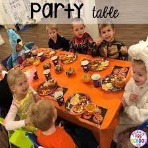 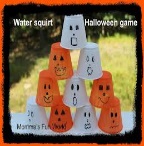 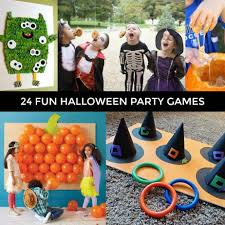 Grow different and unfamiliar flowers and vegetables in the house, or in a community garden.MathematicsF. MEASUREMENT AND DATA1. Measures object attributes using a variety of standard and nonstandard tools.Children will learn to measure by using their sense of sight, measuring tools, and their sense of taste when creating their doughnut balls.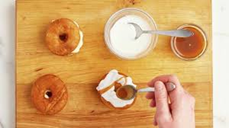 Use nonstandard measuring tools, including paper strips, straws, pieces of yarn and plastic spoons and cups.Physical Developmentd. Feeding and Nutrition1. Responds to feeding or feeds self with increasing efficiency and demonstrates increasing interest in eating habits and making food choicesThe children will be provided with opportunities to help prepare or sample healthy and nutritious foods.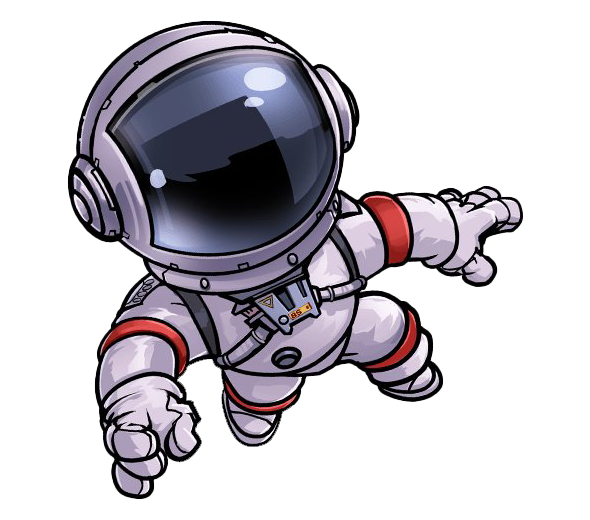 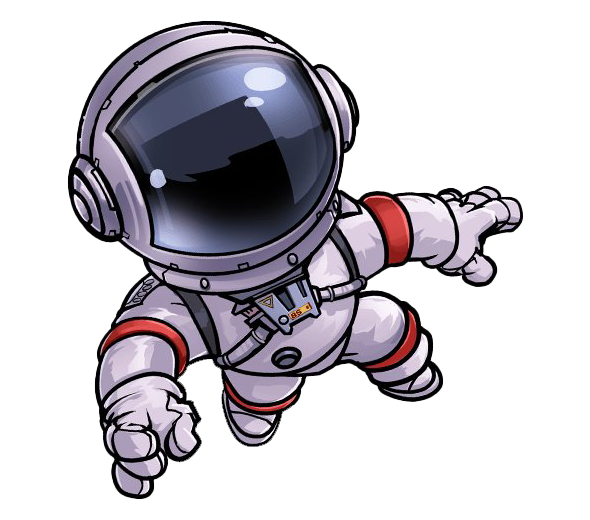 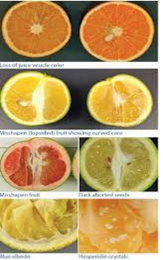 Have children explore how certain foods clean our teeth (apples) or make our teeth sticky/dirty (marshmallows).